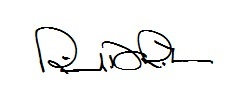 Date of Hearing: 03/27/2023                 _______________________________________________, ChairDate of Hearing: 03/27/2023                 _______________________________________________, ChairBILL NO. SB 51SB 284SB 372SB 802ACTION VOTED ON Do pass and re-refer to the Committee on AppropriationsDo passDo pass and re-refer to the Committee on JudiciaryDo pass and re-refer to the Committee on Appropriations with the recommendation: To consent calendarACTION VOTED ON Do pass and re-refer to the Committee on AppropriationsDo passDo pass and re-refer to the Committee on JudiciaryDo pass and re-refer to the Committee on Appropriations with the recommendation: To consent calendarACTION VOTED ON Do pass and re-refer to the Committee on AppropriationsDo passDo pass and re-refer to the Committee on JudiciaryDo pass and re-refer to the Committee on Appropriations with the recommendation: To consent calendarACTION VOTED ON Do pass and re-refer to the Committee on AppropriationsDo passDo pass and re-refer to the Committee on JudiciaryDo pass and re-refer to the Committee on Appropriations with the recommendation: To consent calendarACTION VOTED ON Do pass and re-refer to the Committee on AppropriationsDo passDo pass and re-refer to the Committee on JudiciaryDo pass and re-refer to the Committee on Appropriations with the recommendation: To consent calendarACTION VOTED ON Do pass and re-refer to the Committee on AppropriationsDo passDo pass and re-refer to the Committee on JudiciaryDo pass and re-refer to the Committee on Appropriations with the recommendation: To consent calendarACTION VOTED ON Do pass and re-refer to the Committee on AppropriationsDo passDo pass and re-refer to the Committee on JudiciaryDo pass and re-refer to the Committee on Appropriations with the recommendation: To consent calendarACTION VOTED ON Do pass and re-refer to the Committee on AppropriationsDo passDo pass and re-refer to the Committee on JudiciaryDo pass and re-refer to the Committee on Appropriations with the recommendation: To consent calendar  Aye  :  No   Aye  :  No   Aye  :  No   Aye  :  No Roth, Chair X   :   X   :   X   :   X   :   Nguyen, V. Chair      :   X X   :   Alvarado-GilX   :   X   :   ArchuletaX   :   X   :   X   :   X   :   AshbyBeckerX   :   X   :   X   :   X   :   DoddX   :   X   :   X   :   X   :   EggmanX   :   X   :   X   :   X   :   GlazerX   :   X   :   X   :   NielloX   :        :   X X   :   Smallwood-CuevasX   :   X   :   X   :   X   :   WahabX   :   X   :   X   :   X   :   WilkX   :   X   :   Ayes  : 11Ayes  : 7Ayes  : 8Ayes  : 12Noes  : 0Noes  : 0Noes  : 2Noes  : 0BILL NO. SB 817SB 818ACTION VOTED ON Do pass and re-refer to the Committee on AppropriationsDo pass and be ordered to the consent calendarACTION VOTED ON Do pass and re-refer to the Committee on AppropriationsDo pass and be ordered to the consent calendarACTION VOTED ON Do pass and re-refer to the Committee on AppropriationsDo pass and be ordered to the consent calendarACTION VOTED ON Do pass and re-refer to the Committee on AppropriationsDo pass and be ordered to the consent calendarACTION VOTED ON Do pass and re-refer to the Committee on AppropriationsDo pass and be ordered to the consent calendarACTION VOTED ON Do pass and re-refer to the Committee on AppropriationsDo pass and be ordered to the consent calendarACTION VOTED ON Do pass and re-refer to the Committee on AppropriationsDo pass and be ordered to the consent calendarACTION VOTED ON Do pass and re-refer to the Committee on AppropriationsDo pass and be ordered to the consent calendar  Aye  :  No   Aye  :  No   Aye  :  No   Aye  :  No Roth, Chair X   :   X   :   Nguyen, V. Chair X   :   X   :   Alvarado-GilX   :   X   :   ArchuletaX   :   X   :   AshbyBeckerX   :   X   :   DoddX   :   X   :   EggmanX   :   X   :   GlazerX   :   X   :   NielloX   :   X   :   Smallwood-CuevasX   :   X   :   WahabX   :   X   :   WilkX   :   X   :   Ayes  : 12Ayes  : 12Ayes  : 0Ayes  : 0Noes  : 0Noes  : 0Noes  : 0Noes  : 0